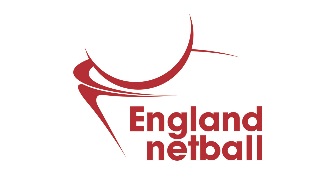 Volunteer Application Form Vitality Netball Super League Grand Final7th May 2016, Copper Box Arena, LondonAll applications to be sent to:Email: volunteering@englandnetball.co.ukPost:   Kat Valk, Volunteer Development Manager, England Netball, Netball House, 1-12 Old Park Road, Hitchin, Hertfordshire, SG5 2JR Grand Final First NameLast Name Email Are you a member of Pass on your passion Date of Birth Gender AddressTown/City County Country Post CodeMobile LandlineHave you been referred by another volunteer if yes who, name and email. Emergency contact name Emergency contact number Clothing SizeDo you have a disability, medical condition, illness or allergies we should be aware of: Please provide brief detailsHave you ever been Convicted of any Criminal Offence Yes       No Have you Volunteered for England Netball events team before? If Yes, please provide event name and role.  Have you previously volunteered in any other area/sportPlease provide brief details Any Dietary requirementsWhich Club/Organisation are you from Coaching QualificationsDate achievedOfficiating QualificationsDate achieved Other relevant experience/qualifications Have you any previous convictions for a criminal offence or are any legal proceedings pendingRoles, please tick the roles you would prefer to undertakeRoles, please tick the roles you would prefer to undertakeVolunteer CoordinatorAccreditation TeamBall Patrol Ball Patrol Coordinator Guard of HonourGuard of Honour Coordinator  Event Crew Event Crew Team Leader Ticket Collection AssistantMerchandise/Programme Seller Assistant Merchandise/Programme Seller Team LeaderConcourse Manager Media Assistant Admin Assistant  - Please provide details of the days and times you wish to help. Volunteer Collection Details (only applicable to under 18’s)Please confirm collection details of the volunteer (delete as appropriate): They will be collected at  …………………………(location, time) by………………………… (full name)Or   They are making their own way home          Volunteer Collection Details (only applicable to under 18’s)Please confirm collection details of the volunteer (delete as appropriate): They will be collected at  …………………………(location, time) by………………………… (full name)Or   They are making their own way home          Volunteer Collection Details (only applicable to under 18’s)Please confirm collection details of the volunteer (delete as appropriate): They will be collected at  …………………………(location, time) by………………………… (full name)Or   They are making their own way home          Volunteer Collection Details (only applicable to under 18’s)Please confirm collection details of the volunteer (delete as appropriate): They will be collected at  …………………………(location, time) by………………………… (full name)Or   They are making their own way home          Parental/Guardian Consent if under 18 (if over 18, please complete yourself) I, (parent/guardian full name)………………………………………………………………… agree to (full name of volunteer) ……………………………………………………….taking part in the event described above and have read the information sheet.Name (print): Signed……………………………………………………………………………………… Date…………………………………………………………….Parental/Guardian Consent if under 18 (if over 18, please complete yourself) I, (parent/guardian full name)………………………………………………………………… agree to (full name of volunteer) ……………………………………………………….taking part in the event described above and have read the information sheet.Name (print): Signed……………………………………………………………………………………… Date…………………………………………………………….Parental/Guardian Consent if under 18 (if over 18, please complete yourself) I, (parent/guardian full name)………………………………………………………………… agree to (full name of volunteer) ……………………………………………………….taking part in the event described above and have read the information sheet.Name (print): Signed……………………………………………………………………………………… Date…………………………………………………………….Parental/Guardian Consent if under 18 (if over 18, please complete yourself) I, (parent/guardian full name)………………………………………………………………… agree to (full name of volunteer) ……………………………………………………….taking part in the event described above and have read the information sheet.Name (print): Signed……………………………………………………………………………………… Date…………………………………………………………….DeclarationDeclarationDeclarationDeclarationI declare that to the best of my knowledge the information on this form is true and accurate.  I accept that false information or omission may lead to my being prevented from acting as a Volunteer now or in the future.I declare that to the best of my knowledge the information on this form is true and accurate.  I accept that false information or omission may lead to my being prevented from acting as a Volunteer now or in the future.I declare that to the best of my knowledge the information on this form is true and accurate.  I accept that false information or omission may lead to my being prevented from acting as a Volunteer now or in the future.I declare that to the best of my knowledge the information on this form is true and accurate.  I accept that false information or omission may lead to my being prevented from acting as a Volunteer now or in the future.SignatureDate